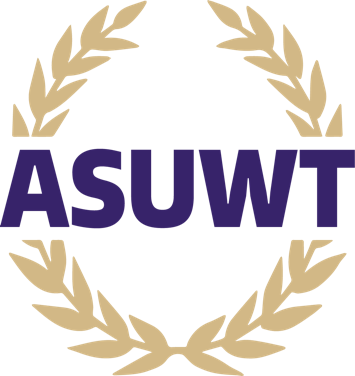 Student Technology Fee CommitteeOfficial MeetingDate & Time: 04/16/24 @11amLocation: TPS 110Zoom: https://washington.zoom.us/j/4917079050Call to OrderRoll CallApproval of the MinutesApproval of the AgendaOpen Public ForumUnfinished Business [Voting] Annual Allocation 24A0453New Business[Discussion] Annual Allocation 24A0429[Discussion] Annual Allocation 24A0432[Discussion] Annual Allocation 24A0438[Discussion] Annual Allocation 24A0454Chair UpdatesAdjournmentPositionNameAttendanceDirector of Student Technology (Chair)Jayana EstacioVice ChairBuruk YimesgenAssistantSayed AliVoting MemberBuruk YimesgenVoting MemberQuienten MillerVoting MemberLwazi MabotaVoting MemberNavneet SinghVoting MemberLizzy McLamVoting MemberRevathi ChinitapalliVoting MemberKhobaib ZafarVoting MemberCompliance OfficerConor LearyASUWT DirectorAlicia WhittenUWT Finance DepartmentMike RussellUWT Computer ServicesJoshua GibsonVice Chancellor Information TechnologyPatrick Pow